СОВЕТ  ДЕПУТАТОВ ДОБРИНСКОГО МУНИЦИПАЛЬНОГО РАЙОНАЛипецкой области4-я сессия VII-го созываРЕШЕНИЕ08.12.2020г.                                     п.Добринка	                                    №20-рсО вступлении Ченцова Романа Ивановичав должность главы Добринского муниципального районаЛипецкой области Российской ФедерацииРассмотрев решение Совета депутатов Добринского муниципального  района от 08 декабря 2020 №19-рс «Об избрании главы Добринского муниципального района Липецкой области Российской Федерации», в соответствии со статьей 32 Устава Добринского муниципального района Липецкой области Российской Федерации, Совет депутатов Добринского муниципального районаР Е Ш И Л:1.Считать днем вступления Ченцова Романа Ивановича в должность главы Добринского муниципального района Липецкой области Российской Федерации   08 декабря 2020 года.  2.Опубликовать настоящее решение в районной газете «Добринские вести».	3.Настоящее решение вступает в силу со дня его принятия.Председатель Совета депутатовДобринского муниципального района                                         М.Б.Денисов  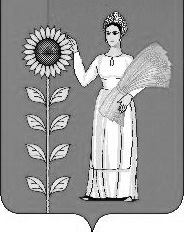 